       	FICHE D'EVALUATION   –   RENCONTRE PARRAIN  –  M.Sc. 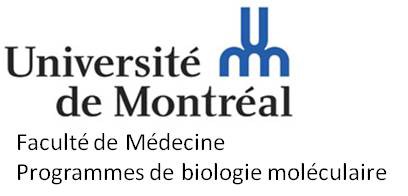 Directeur : ____________________	Parrain : _____________________Étudiant :  ____________________	Date : _____________________	Nom de l’Étudiant:Matricule:Date :Trimestre d’admission :Financement Projet:Dates des rencontres antérieures:Nom directeur:Nom du co-directeur:Bourses d’étude:Nom du parrain:SUJET DE RECHERCHE:SUJET DE RECHERCHE:SUJET DE RECHERCHE:SUJET DE RECHERCHE:SUJET DE RECHERCHE:1- acceptable	2- bon1- acceptable	2- bon3- très bon4- excellentLe directeur de recherche remplit la grille avant la rencontre étudiant / parrainLe directeur de recherche remplit la grille avant la rencontre étudiant / parrainAPPRÉCIATIONCOMMENTAIRESCOMMENTAIRESCOMMENTAIRES1Connaissance du sujet de recherche2Connaissances scientifiques générales3Planification du travail4Habileté technique5Présentation orale (séminaires-congrès)6Présentation écrite (publications)7Curiosité scientifique8Motivation9Initiative / autonomie / créativité / esprit critique10Intégration dans l'équipe11Progression du projet APPRECIATION GLOBALE